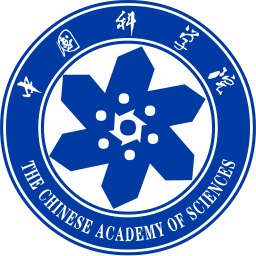 中国科学院关键技术人才申请表申 请 人：                           依托单位：                           四类机构：                           从事领域：                           (请 选 择：数理天文、化学材料、生命医学、工程装备、信息技术、地球环境  )填表日期：                           中国科学院人事局2019年制说    明一、请申请人实事求是地填写表中各项内容。二、申请人可提供任职情况证明材料、专利证书复印件、获奖证书复印件及其他能反映本人技术水平和贡献的相关材料作为附件。三、填报材料中请勿涉及秘密内容。姓名姓名性别性别出生年月行政职务行政职务最高学历/学位最高学历/学位最高学历/学位从事专业从事专业专业技术职务专业技术职务专业技术职务邮箱邮箱手机手机手机教育经历起始时间-终止时间      院校      专业      学位    起始时间-终止时间      院校      专业      学位    起始时间-终止时间      院校      专业      学位    起始时间-终止时间      院校      专业      学位    起始时间-终止时间      院校      专业      学位    起始时间-终止时间      院校      专业      学位    起始时间-终止时间      院校      专业      学位    起始时间-终止时间      院校      专业      学位    起始时间-终止时间      院校      专业      学位    教育经历（从大学填写）（从大学填写）（从大学填写）（从大学填写）（从大学填写）（从大学填写）（从大学填写）（从大学填写）（从大学填写）工作经历起始时间      终止时间       单位      职务      起始时间      终止时间       单位      职务      起始时间      终止时间       单位      职务      起始时间      终止时间       单位      职务      起始时间      终止时间       单位      职务      起始时间      终止时间       单位      职务      起始时间      终止时间       单位      职务      起始时间      终止时间       单位      职务      起始时间      终止时间       单位      职务      工作经历申请人主要技术优势（包括技术能力、解决关键技术问题或技术突破的情况等）、创新点和贡献。本栏限1页。申请人主要技术优势（包括技术能力、解决关键技术问题或技术突破的情况等）、创新点和贡献。本栏限1页。申请人主要技术优势（包括技术能力、解决关键技术问题或技术突破的情况等）、创新点和贡献。本栏限1页。申请人主要技术优势（包括技术能力、解决关键技术问题或技术突破的情况等）、创新点和贡献。本栏限1页。申请人主要技术优势（包括技术能力、解决关键技术问题或技术突破的情况等）、创新点和贡献。本栏限1页。申请人主要技术优势（包括技术能力、解决关键技术问题或技术突破的情况等）、创新点和贡献。本栏限1页。申请人主要技术优势（包括技术能力、解决关键技术问题或技术突破的情况等）、创新点和贡献。本栏限1页。申请人主要技术优势（包括技术能力、解决关键技术问题或技术突破的情况等）、创新点和贡献。本栏限1页。申请人主要技术优势（包括技术能力、解决关键技术问题或技术突破的情况等）、创新点和贡献。本栏限1页。申请人主要技术优势（包括技术能力、解决关键技术问题或技术突破的情况等）、创新点和贡献。本栏限1页。专利情况（按重要性填写，不超过5项）专利情况（按重要性填写，不超过5项）专利情况（按重要性填写，不超过5项）专利情况（按重要性填写，不超过5项）专利情况（按重要性填写，不超过5项）专利情况（按重要性填写，不超过5项）专利情况（按重要性填写，不超过5项）专利情况（按重要性填写，不超过5项）专利情况（按重要性填写，不超过5项）专利情况（按重要性填写，不超过5项）序号专利名称专利名称专利保护期专利保护期授权国家授权国家类别类别发明人排序发明人排序发表文章情况（按重要性填写，不超过5项）（此项仅作为评价参考）发表文章情况（按重要性填写，不超过5项）（此项仅作为评价参考）发表文章情况（按重要性填写，不超过5项）（此项仅作为评价参考）发表文章情况（按重要性填写，不超过5项）（此项仅作为评价参考）发表文章情况（按重要性填写，不超过5项）（此项仅作为评价参考）发表文章情况（按重要性填写，不超过5项）（此项仅作为评价参考）发表文章情况（按重要性填写，不超过5项）（此项仅作为评价参考）发表文章情况（按重要性填写，不超过5项）（此项仅作为评价参考）发表文章情况（按重要性填写，不超过5项）（此项仅作为评价参考）发表文章情况（按重要性填写，不超过5项）（此项仅作为评价参考）发表文章情况（按重要性填写，不超过5项）（此项仅作为评价参考）论文题目期刊名称期刊名称卷期卷期发表时间发表时间是否被SCI/EI收录是否被SCI/EI收录作者排序作者排序主持、参加项目的情况（按重要性填写，不超过5项）主持、参加项目的情况（按重要性填写，不超过5项）主持、参加项目的情况（按重要性填写，不超过5项）主持、参加项目的情况（按重要性填写，不超过5项）主持、参加项目的情况（按重要性填写，不超过5项）主持、参加项目的情况（按重要性填写，不超过5项）主持、参加项目的情况（按重要性填写，不超过5项）主持、参加项目的情况（按重要性填写，不超过5项）主持、参加项目的情况（按重要性填写，不超过5项）主持、参加项目的情况（按重要性填写，不超过5项）序号项目名称项目名称项目来源及性质项目来源及性质起止时间起止时间经费额度（万元）担任角色担任角色其他（包括获得的重要奖励、学术任职、学生培养等情况。）其他（包括获得的重要奖励、学术任职、学生培养等情况。）其他（包括获得的重要奖励、学术任职、学生培养等情况。）其他（包括获得的重要奖励、学术任职、学生培养等情况。）其他（包括获得的重要奖励、学术任职、学生培养等情况。）其他（包括获得的重要奖励、学术任职、学生培养等情况。）其他（包括获得的重要奖励、学术任职、学生培养等情况。）其他（包括获得的重要奖励、学术任职、学生培养等情况。）其他（包括获得的重要奖励、学术任职、学生培养等情况。）其他（包括获得的重要奖励、学术任职、学生培养等情况。）工作设想（获资助后的工作安排、预期成果、工作单位现有技术支撑条件等，本栏限1页）工作设想（获资助后的工作安排、预期成果、工作单位现有技术支撑条件等，本栏限1页）工作设想（获资助后的工作安排、预期成果、工作单位现有技术支撑条件等，本栏限1页）工作设想（获资助后的工作安排、预期成果、工作单位现有技术支撑条件等，本栏限1页）工作设想（获资助后的工作安排、预期成果、工作单位现有技术支撑条件等，本栏限1页）工作设想（获资助后的工作安排、预期成果、工作单位现有技术支撑条件等，本栏限1页）工作设想（获资助后的工作安排、预期成果、工作单位现有技术支撑条件等，本栏限1页）工作设想（获资助后的工作安排、预期成果、工作单位现有技术支撑条件等，本栏限1页）工作设想（获资助后的工作安排、预期成果、工作单位现有技术支撑条件等，本栏限1页）工作设想（获资助后的工作安排、预期成果、工作单位现有技术支撑条件等，本栏限1页）经费预算（单位：万元）经费预算（单位：万元）经费预算（单位：万元）经费预算（单位：万元）经费预算（单位：万元）经费预算（单位：万元）经费预算（单位：万元）经费预算（单位：万元）经费预算（单位：万元）经费预算（单位：万元）经费预算（单位：万元）        预算年度科目名称        预算年度科目名称第一年度第一年度第二年度第二年度第三年度第三年度第三年度总计总计合计合计本年度作为负责人申报的其他院级人才项目（没有请填“无”）本年度作为负责人申报的其他院级人才项目（没有请填“无”）本年度作为负责人申报的其他院级人才项目（没有请填“无”）本年度作为负责人申报的其他院级人才项目（没有请填“无”）本年度作为负责人申报的其他院级人才项目（没有请填“无”）本年度作为负责人申报的其他院级人才项目（没有请填“无”）本年度作为负责人申报的其他院级人才项目（没有请填“无”）本年度作为负责人申报的其他院级人才项目（没有请填“无”）本年度作为负责人申报的其他院级人才项目（没有请填“无”）本年度作为负责人申报的其他院级人才项目（没有请填“无”）本年度作为负责人申报的其他院级人才项目（没有请填“无”）申请人意见：本人承诺以上信息均真实有效。申请人签字：年    月    日申请人意见：本人承诺以上信息均真实有效。申请人签字：年    月    日申请人意见：本人承诺以上信息均真实有效。申请人签字：年    月    日申请人意见：本人承诺以上信息均真实有效。申请人签字：年    月    日申请人意见：本人承诺以上信息均真实有效。申请人签字：年    月    日申请人意见：本人承诺以上信息均真实有效。申请人签字：年    月    日申请人意见：本人承诺以上信息均真实有效。申请人签字：年    月    日申请人意见：本人承诺以上信息均真实有效。申请人签字：年    月    日申请人意见：本人承诺以上信息均真实有效。申请人签字：年    月    日申请人意见：本人承诺以上信息均真实有效。申请人签字：年    月    日申请人意见：本人承诺以上信息均真实有效。申请人签字：年    月    日单位推荐意见：负责人（公章）：        年    月    日单位推荐意见：负责人（公章）：        年    月    日单位推荐意见：负责人（公章）：        年    月    日单位推荐意见：负责人（公章）：        年    月    日单位推荐意见：负责人（公章）：        年    月    日单位推荐意见：负责人（公章）：        年    月    日单位推荐意见：负责人（公章）：        年    月    日单位推荐意见：负责人（公章）：        年    月    日单位推荐意见：负责人（公章）：        年    月    日单位推荐意见：负责人（公章）：        年    月    日单位推荐意见：负责人（公章）：        年    月    日